Beiratkozással kapcsolatos tudnivalók  				           2015.szeptembera felvételivel, fellebbezéssel, pótfelvételivel felvettek részére az ügyintézés csoportos, átiratkozókUS 14-IG részére egyéni A Hallgatói Önkormányzat (DEHÖK/Kari HÖK - https://www.facebook.com/dehok.unideb) ez évben is minden felvett nappali tagozatos hallgató számára biztosítja a Gólyatáborban való részvétel (on-line jelentkezés: http://dehok.unideb.hu/golyatabor) lehetőségét, ahol a leendő évfolyamtársak megismerése, a színes programok mellett a tanulmányok megkezdésével kapcsolatos tájékoztatók, hivatalos tennivalók (beiratkozás, DEKa kártya kiosztása, szakmai tanulmányi tájékoztatás, idegen nyelvi oktatás, könyvtári beiratkozás, Neptun tájékoztató, tárgyfelvétel, .. stb.) elvégzése is helyet kap. Ezért a karok támogatják és javasolják a gólyatábori részvételt, a DEHÖK/DEHDK csatolt tájékoztatói szerint – (http://www.youtube.com/user/detektortv).A részletes informálás érdekében több karon egységes, csatolt tájékoztató (CD) anyag került szerkesztésre, amely karonként, illetve témakörönként, tájékoztató egységenként elektronikusan tartalmazza a kezdésnél, illetve a tanulmányok folytatásához betartandó szabályokat, lehetőségeket, jogokat és kötelességeket, ügyintézési technikákat, szolgáltatási kínálatokat. További részletes anyagok a honlapokon is megtekinthetők, aktuális hirdetmények, pályázatok miatt rendszeres követése ajánlott.I. CD információk – elérhető közvetlenül a http://hszk.unideb.hu/elsos címen isMinden további információ a mellékelt CD-n, kérjük az Önre vonatkozókat szíveskedjék áttanulmányozni: a tantárgyi tematikákat, a képesítési/oklevél követelményeket, a Tanulmányi- és vizsgaszabályzatot, a Juttatási- és térítési szabályzatot, a félévi órarendet (rendszerint elektronikus rendszerben/NEPTUN-ban, illetve kari honlapokon, internetes frissítéssel, levelezős hallgatók esetén a konzultációs beosztás is megtekinthető a kari honlapokon - http://www.unideb.hu/portal/hu/node/397) és sok egyéb hasznos információt. 			II. Neptun (tanulmányi nyilvántartás – http://neptun.unideb.hu)A HAK külön e-mailben elküldi Önnek a Neptun-kódot, mellyel hálózati azonosítót kell készítenie (https://www.unideb.hu/register/hu oldalon). Egyetemi nyilvántartáshoz a Neptun-kód (minta): A1B2C3 Jelszó (minta): xxxxxx (ez az Ön születési dátuma, pl. 1989.07.01 esetén 890701. Korábban kiadott kódok a BA/BSc után az MA/MSc-n is érvényesek. A Neptun használatához előbb hálózati azonosítót kell készítenie(lásd alább), majd azzal belépve a http://neptun.unideb.hu címen  hiányzó adatait pótolnia kell a “Saját adatok / Személyes adatok / Adatmódosítás menűpontban a beiratkozásig (adóazonosító jel, TAJ szám, címek,..). A Neptun gyűjtőszámlás befizetés információi is elérhetők.III. Hálózati azonosító - https://www.unideb.hu/register/hu) Hálózati azonosító (eduID): Az egyetemi elektronikus rendszerek használatához mindenkinek szüksége van egy hálózati azonosítóra (más néven eduID-re). Ez egy olyan felhasználónév, amelyet a felvételt követően mindenki saját magának regisztrálhat. A regisztrációhoz Neptun-kód és születési dátum szükséges. A hálózati azonosító szabadon megválasztható (az egyetlen feltétel, hogy ne ütközzön már meglévő azonosítóval). A kiválasztáskor vegye figyelembe, hogy ez lesz az Ön - mindenki számára látható - azonosítója az egyetemi informatikai rendszerekben! A felsőbbévesek a már meglévő hálózati azonosítójukkal és jelszavukkal tudják használni a Neptun rendszert, ez ugyanaz, amit eddig is használtak!IV. DEKa kártya (opció: kulturális kedvezménykártya – http://dekakartya.unideb.hu, https://www.unideb.hu/register/hu)A hálózati azonosító regisztrációja után minden hallgatónak egyetemi kártyát kell igényelnie. A kártya elkészítéséhez a regisztrációs felületen (http://dekakartya.unideb.hu) fel kell tölteni egy szabványos igazolványképet jpeg formátumban, JÚLIUS 31-ig. A regisztrációt megelőzően ezt a képet mindenképpen készítse elő, mivel anélkül nem tudja sikeresen létrehozni a hálózati azonosítóját! Igazolványkép készítésében pl. a http://www.idphoto4you.com/ weboldal vagy a Passport Photo ID Studio (Android apps on Google Play) alkalmazás nyújthat segítséget.      V. Elektronikus levelezés – http://mailbox.unideb.hu)A hálózati azonosító regisztrációjakor létrejön az Ön egyetemi email címe, amely "azonosító@mailbox.unideb.hu" alakú lesz. Ez az email cím bekerül a Neptunba is, mivel az egyetem ide fogja küldeni a hivatalos email értesítéseket. VI. Office365 felhő szolgáltatások - http://www.unideb.hu/portal/hu/node/13258) Az egyetem hallgatói számára a levelezési szolgáltatás mellett az Office365 Academic A2 Student csomag számos más lehetőséget is kínál: - Office Online; - OneDrive felhős tárhely (1TB); - Webkonferenciák; - SharePoint webhelyek. Mindezeken túl a hallgatók a Microsoft felhőből ingyenesen letölthetik és otthoni gépükön használhatják a teljes Office programcsomagot.VII. Kollégium és szociális ösztöndíj – http://koli.unideb.hu)Igénylés: a http://koli.unideb.hu oldalon, külön tájékoztató szerint (majd az e-mailen visszaigazolt pályázati űrlap kinyomtatva, aláírva postázandó: DE HÖK Kollégiumi Felvételi és Szociális Bizottság, 4010 Debrecen, Pf.77. címre, eljárási díja Neptunon, AUGUSZTUS 7-ig.)                                 VIII. Gólyatáborok – http://dehok.unideb.hu/golyatabor)On-line jelentkezés (nyomtatás, aláírás), csekk befizetés (16.500) igazolószelvény és 2 fotó s postázása – AUGUSZTUS 14-ig: DE HÖK Gólyatábor, 4010 Debrecen, Pf.77. Időpontok: 2015.08.16-20;21-25. Tokaj: ÁOK, FOK, GYTK, NK, EK; 2015.augusztus 24-28. Debrecen: BTK, GTK, IK, MÉK; 2015.augusztus 31-szeptember 04. Debrecen: ÁJK, GYFK, MK, TTK, ZK – külön tájékoztató.		IX. TAJ-kártya, egészségbiztosítás – http://www.oep.hu; http://nav.gov.hu)Tájékoztatásul: beiratkozásig intézendő, ha nincs/elveszett - Tájékoztató a TAJ kártya igényléshez: http://www.oep.hu/felso_menu/lakossagnak/eugyintezes_enyomtatvanyok Diákok egészségügyi szolgáltatásra való jogosultsága:http://www.oep.hu/felso_menu/lakossagnak/ellatas_magyarorszagon/jogosultsag_az_ellatasra/az_egsszsegbiztositas_szolgaltatasaira_jogosultak/kizarolag_egeszsegugyi_ellatasra      X. Adóazonosító jel –http://nav.gov.hu)Tájékoztatásul: beiratkozásig intézendő, ha nincs/elveszett - Tájékoztatás adóazonosító jel igénylésével kapcsolatban: http://www.jogszabalykereso.hu/cikkek/2014/12/11/adokartya-es-adoazonosito-jel-igenylese-potlasaXI. BankszámlaTájékoztatásul: beiratkozásig intézendő, ha nincs (gyűjtőszámla visszautalás miatt mindenkinek szükséges a Neptunba):  http://www.bankkartya.hu/hirkategoria/hirek/cikk/foiskolasoknak-egyetemistaknak-kinalt-bankszamlak-2014-tavaszXII. Saját adatok megadása a Neptunba: http://hszk.unideb.hu/adatmodositasokXIII. Befizetések (http://neptun.unideb.hu/?page=studhun)A gyűjtőszámlára történő utaláskor a közlemény rovatba az NEPTUN rendszerben szereplő NEPTUN KÓDOT kell feltüntetni, NK-Neptun kód formátumban, valamint a hallgató nevét! (példa: NK-AB1234 Vezetéknév Keresztnév) A gyűjtőszámla száma változott: DE Neptun 10034002-00282871-01120008 (IBAN elektronikus formátum: HU32 1003 4002 0028 2871 0112 0008 * SWIFT: HUSTHUHB. További részletek: http://hszk.unideb.hu/gyakori-kerdesek/59-gyujtoszamla-csere. Gyűjtőszámla saját „zsebéből” a Neptunban egyenlíthető ki számos egyetemi kiadás: diákigazolvány díja, kollégium, önköltség, eljárási és vizsgadíjak..).XIV. Tűz- és munkavédelmi oktatás - http://munkavedelem.unideb.hu/1_eves.htmA Tűz- és munkavédelmi oktatás  – első belépéskor kötelező és csak távoktatási formában teljesíthető 0,5 órában a fenti linkről elérhetően. A linken elérhető oktatási anyag átolvasása/megnézése után regisztrálni, majd az iratkozási lapon aláírással elismerni, végül a beiratkozás után a Neptun-ban elektronikusan kurzusként felvenni kell a Munkavédelem c tárgyat (karonkénti kurzussal), amelyet az oktatásért felelős személy – teljesítés esetén - aláír. A Debreceni Egyetemen szerezett oklevéllel rendelkezőknek nem kell ismét teljesíteni csak kreditelismertetési kérelemmel akkreditáltatni a jelenleg induló képzésére.XV. Beiratkozási időpontok, helyszínek a kari honlapokon- http://www.unideb.hu/portal/hu/node/397:Az egyetemre történő felvételt követő félév elején a hallgató köteles írásban, személyesen beiratkozni. Aki nem iratkozik be, elveszti jogosultságát a képzésben. (Tanulmányi és vizsgaszabályzat 5. §. (1)). Évhalasztás csak beiratkozáskor vagy azt követően kérhető, a kari honlapról letölthető űrlapon.) A beiratkozás személyesen és írásban történik a karok által rögzített időpontokban és helyszíneken. A Gólyatábor idején szervezett beiratkozást általában egyéb szakmai tájékoztató/k/ követ/nek/, az egyes tantárgyak követelményeit az oktatók az első foglalkozáson ismertetik. Aki szervezett beiratkozáson nem tud részt venni (betegség, fellebbezés, pótfelvétel .. miatt), egyénileg iratkozhat be a HAK-ban, (Egyetem tér 1. Kossuth II. Kollégium) vagy az adott karon. A beiratkozásra szíveskedjék magával hozni: a felvételről szóló értesítést, személyi igazolványát, érettségi bizonyítványát (főiskolai/egyetemi oklevelét és 1 másolatát), nyelvvizsga-bizonyítványát (és másolatát), bankszámlaszámát, TAJ- számát, adó azonosítóját (ha nincs, addig be kell szereznie és írni a Neptun-ba), kék színű tollat. Beiratkozáskor ellenőrizendő, pontosítandó/kiegészítendő és aláírandó a helyszínen: iratkozási lap/nyilatkozat (TVSz. 3 § (2), Adóazonosító és TAJ szám, bankszámlaszám, mobil-szám, e-mail, ideiglenes lakcím,..), képzési szerződés (önköltség esetén) adatai. Nyomatékosan felhívjuk a figyelmét arra, hogy az egyetem külső intézmények felé előírt adatszolgáltatási és tájékoztatási kötelezettségei miatt adó és TAJ és bankszámlaszám nélkül nem tudjuk a beiratkozást biztosítani, arra később, késedelmi díj (4000 Ft/hét) fizetése ellenében kerülhet sor! A leckekönyvet e-index váltotta fel, – vagyis az új hallgatók nem kapnak leckekönyvet. (Tartozás esetén nem lehet beiratkozni, vizsgázni! – kevés teljesítés esetén pedig átsorolás lehetséges! - lásd: TVSz-t, időnként)XVI. Könyvtári beiratkozás - http://www.deenk.huA Debreceni Egyetem Egyetemi és Nemzeti Könyvtár (DEENK) hét egysége az egyetem öt kampuszán helyezkedik el. Beiratkozni a NEPTUNBAN lehet online kérvényezéssel és fizetéssel vagy személyesen bármelyik könyvtári egységben, a tanév során bármikor. A beiratkozási díj 2000 Ft egy tanévre. A kulturális kedvezménykártyát igénylőknek a befizetést igazolniuk kell. XVII. Külföldi hallgatók - http://www.bmbah.hu/jomla/images/Hirek_elemei/sajtoanyag_szeptember.pdfA CD-n leirt szabályokkal (tartózkodási engedély, lakhatás igazolása, egészségbiztosítás, ..) kapcsolatos előzetes kérdéseikre választ kaphatnak a http://hszk.unideb.hu oldalon a GYIK/Gyakori kérdéseknél. XVIII. Diákigazolvány - http://www.diakigazolvany.hu/Az előző diákigazolványa (matricája) október 30-ig érvényes. (Új igénylés külön tájékoztató szerint a http://hszk.unideb.hu/diakigazolvany oldalon. Röviden: Okmányiroda-i fotó után Neptunban igényelhető, fizethető – majd szükség esetén ideiglenes igazolás kérhető e-mailen a hszk@hszk.unideb.hu címről). Akinek korábban volt/van (BA/BSc) DE-s – megegyező (!) tagozatos - diákigazolványa, nem kell újat rendelni, az beiratkozáskor újra érvényesíthető, használható – egységes „DE” matricával. 					XIX. Tanévbeosztás - Részletesen: http://www.unideb.hu/portal/hu/node/15465XX. E-index: TVSz: http://www.unideb.hu/portal/sites/default/files/szabalyzatok/TVSZ_150625.pdfA tárgyakat/kurzusokat a Neptun rendszerben elektronikusan kell felvenni (TVSz 5 § (3):  a szorgalmi időszak előtti regisztrációs héten, majd az első héten (+módosítás), majd vizsgára jelentkezni (külön hirdetmény szerint), levelező tagozaton is! A szóbeli és írásbeli vizsga érdemjegye elektronikusan lesz vezetve a Neptun rendszerben (TVSz 5/B § (5): a Neptunból nyomtatott kurzusteljesítési lapon beírt jegy és a Neptun eltérése esetén észrevétel tehető a vizsgaidőszakot követő 2 hétben). Lásd a TVSz.			XXI. Ösztöndíjak (http://hszk.unideb.hu/osztondijak http://www.unideb.hu/portal/sites/default/files/szabalyzatok/Teritesi_es_juttatasi_szabalyzat_150625.pdf)XXII. ERASMUS (külföldi tanulmányok - http://erasmus.unideb.hu/)XXIII. ÉVNYITÓ – nappali tagozaton:Értesítjük, hogy a nappali tagozat részére a tanévnyitó ünnepélyt 2015. szeptember 6-án (vasárnap) 11.00 órakor tartjuk. Helye: FŐNIX Sportcsarnok, Debrecen, Kassai u.28. (Az ünnepség rendjének pontosítása érdekében az adott napon 10.00-10.30 óra között szíveskedjen megjelenni, alkalomhoz illő ruhában).	XXIV. Ügyintézés – ügyfélszolgálati irodák: http://hkszk.unideb.hu/ugyfelszolgalat/ - http://hszk.unideb.huTovábbi részletek: a tanévbeosztásban, kari honlapokon. A nyári pihenés után találkozunk: Gólyatáborban, beiratkozáskor, évnyitón..  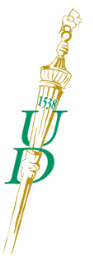 Debreceni Egyetem* HALLGATÓI Adminisztrációs KÖZPONT *University of Debrecen * STUDENT AFFAIRSH-4032 Debrecen, Egyetem tér 1.  Pf.: 50. /P.O.B.50. * http://hszk.unideb.hu * E-mail:hszk@hszk.unideb.hu
Telefon: (+36) (52) 518 672, 518 674, 518 600/73974 Fax: (+36) (52) 518 677, 518 600/73977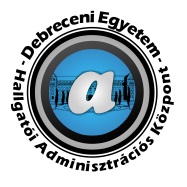 